Tecnologias na Atenção Primária: experiência com o portal Saúde Já! Santa LuziaTechnologies in Primary Care: experience with the portal Saúde Já! Santa Luzia                                                                                                       Ana Margareth Steinmüller PimentelCentro Universitário de Patos - UNIFIPanastein9@gmail.comBianca Cavalcante VilarCentro Universitário de Patos - UNIFIPbianccavilar@gmail.comJoão Paulo da Silva NetoCentro Universitário de Patos - UNIFIPjpfamiliaminha@gmail.comKaline Pereira da SilvaCentro Universitário de Patos - UNIFIPdentistakaline@gmail.com                  Pedro Henrique Pires Soares da SilvaCentro Universitário de Patos - UNIFIPpedrojunglervet@hotmail.comMilena Nunes Alves de SousaCentro Universitário de Patos - UNIFIPmilenanunes@fiponline.edu.brApêndiceA seguir, na Figura 1, interface principal da página do Website Saúde Já! Santa Luzia.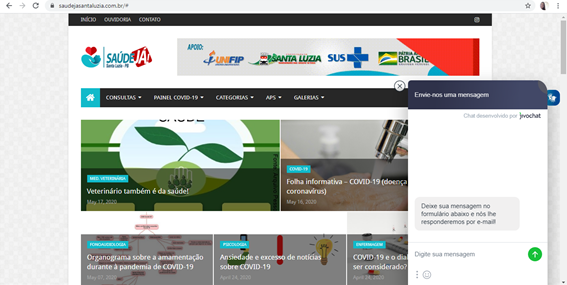 Figura 1 – Interface do Website www.saudejasantaluzia.com.br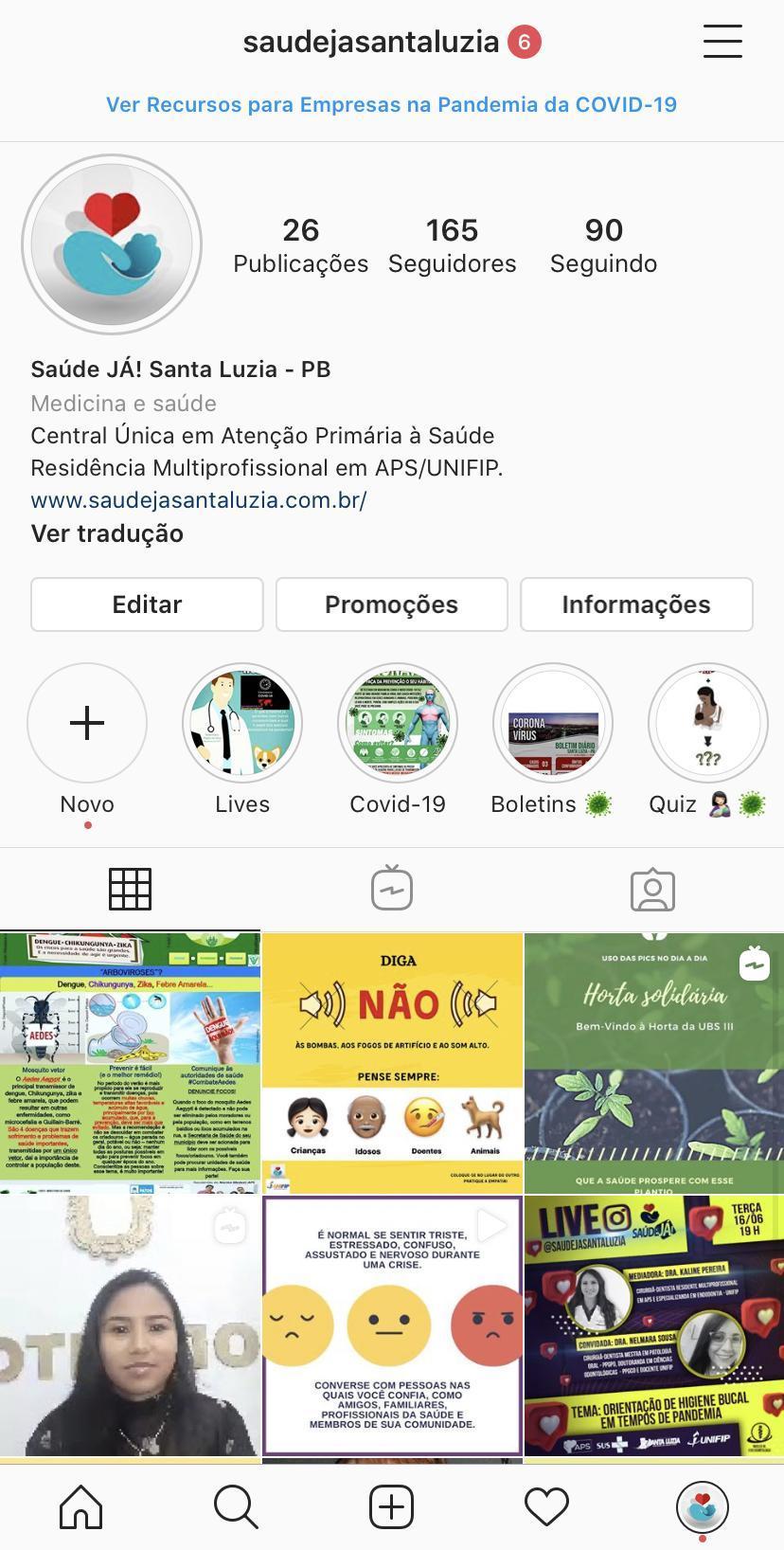                                                Figura 2 – Interface do Instagram @saudejasantaluzia